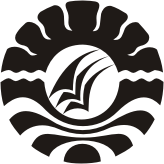 STUDI TENTANG PELAKSANAAN PEMBERDAYAAN MASYARAKAT MELALUI PELATIHAN KEWIRAUSAHAAN DI YAYASAN PABBATTA UMMI KOTA MAKASSARS K R I P S IDiajukan kepada Fakultas Ilmu Pendidikan Universitas Negeri Makassaruntuk Memenuhi Sebagian Persyaratan MemperolehGelar Sarjana Pendidikan (S. Pd.)OlehMunawir1142040041JURUSAN PENDIDIKAN LUAR SEKOLAHFAKULTAS ILMU PENDIDIKANUNIVERSITAS NEGERI MAKASAR2016PERSETUJUAN PEMBIMBINGSkripsi dengan judul: Studi Tentang Pelaksanaan Pemberdayaan Masyarakat Melalui Pelatihan Kewirausahaan Di Yayasan Pabatt Ummi Kota Makassar.Atas Nama:Nama 		: MunawirNIM 		: 1142040041Jurusan 		: Pendidikan Luar SekolahFakultas		: Ilmu PendidikanSetelah diperiksa dan diteliti, naskah skripsi ini telah memenuhi syarat untuk diujikan.Makassar, 	Juni 2016Pembimbing I				Pembimbing IIDra. Istiyani Idrus, M.Si. 		Prof. Dr. Syamsul Bakhri Gaffar, M.Si.NIP. 19510205 198003 2 001		NIP. 19541203 198003 1 00Disahkan,Ketua Jurusan PLS FIP UNMProf. Dr. Syamsul Bakhri Gaffar, M.Si.NIP. 19541203 198003 1 001MOTTOPendidikan merupakan senjata paling ampuh yang bisa kamu gunakan untuk merubah dunia.(Munawir)Karya ini kuperuntukkan kepada:  Kedua orangtuaku, Saudaraku & Keluargaku yang senantiasa mengarahkan, membimbing, memberi  kasih sayang dan perhatian yang tulus…serta Sahabat dan teman-temanku serta semua orang yang telah mendukungkuPERNYATAAN KEASLIAN SKRIPSISaya yang bertanda tangan di bawah ini :Nama	: MunawirNim	: 1142040041Jurusan / Program Studi	: Pendidikan Luar SekolahJudul Skripsi	:Studi Tentang Pelaksanaan Pemberdayaan Masyarakat Melalui Pelatihan Kewirausahaan Di Yayasan Pabatta Ummi Kota Makassar.Menyatakan dengan sebenarnya bahwa skripsi yang saya tulis ini benar merupakan hasil karya saya sendiri dan bukan merupakan pengambilalihan tulisan atau pikiran orang lain yang saya akui sebagai hasil tulisan atau pikiran sendiri.Apabila dikemudian hari terbukti atau dapat dibuktikan bahwa skripsi ini hasil jiplakan, maka saya bersedia menerima sanksi atas perbuatan tersebut sesuai ketentuan yang berlaku.					   Makassar,   Juni 2016					   Yang Membuat Pernyataan					    Munawir					    NIM. 1142040041ABSTRAKMunawir. 2016. Skripsi Studi Tentang Pelaksanaan Pemberdayaan Masyarakat Melalui Pelatihan Kewirausahaan  Di Yayasan  Pabatta  Ummi Kota   Makassar.   Dibimbing  oleh Dra. Istiyani Idrus, M. Si dan Prof. Dr. Syamsul Bakhri Gaffar, M. Si. Jurusan Pendidikan Luar Sekolah Fakultas Ilmu Pendidikan Universitas Negeri Makassar.Studi ini mengkaji tentang Pelaksanaan Pemberdayaan Masyarakat Melalui Pelatihan Kewirausahaan Di Yayasan Pabatta Ummi Kota Makassar. Rumusan Masalah penelitian ini adalah Bagaimana keadaan secara deskriptif Pelaksanaan Pemberdayaan Masyarakat Melalui Pelatihan Kewirausahaan Di Yayasan Pabatta Ummi Kota Makassar. Tujuan Penelitian ini adalah untuk mendeskripsikan Pelaksanaan Pemberdayaan Masyarakat Melalui Pelatihan Kewirausahaan Di Yayasan Pabatta Ummi Kota Makassar. Penelitian ini menggunakan pendekatan kuantitatif dan jenis penelitian deskriptif yang bersifat eksplorasi. Jumlah populasi sebanyak 20 peserta pelatihan. Pengumpulan data dengan menggunakan angket, dan  dokumentasi. Data dianalisis dengan menggunakan analisis statistik deskriptif dengan rumus persentase. Hasil penelitian menunjukkan bahwa berdasarkan rekapitulasi data angket penelitian maka dapat di ketahui bahwa Pemberdayaan Masyarakat Melalui Pelatihan Kewirausahaan Di Yayasan Pabatta Ummi Kota Makassar, termasuk dalam kategori Baik. Kesimpulan dari penelitian ini adalah Pemberdayaan Masyarakat Melalui Pelatihan Kewirausahaan Di Yayasan Pabatta Ummi Kota Makassar, termasuk dalam kategori Baik. Artinya pelatihan kewirausahaan memiliki kemampuan memberdayakan peserta sehingga memperoleh penghidupan yang layak bagi peserta maupun orang lain.PRAKATAPuji syukur kehadirat Allah SWT. senantiasa penulis panjatkan, karena berkat rahmat dan hidayah-Nya, sehingga skripsi ini dapat diselesaikan dengan waktu yang telah ditargetkan. Skripsi ini berjudul “Pemberdayaan Masyarakat Melalui Pelatihan Kewirausahaan Di Yayasan Pabatta Ummi Kota Makassar”. Penulisan skripsi ini dimaksudkan sebagai persyaratan dalam penyelesaian studi pada Jurusan Pendidikan Luar Sekolah Fakultas Ilmu Pendidikan Universitas Negeri Makassar.Bukan hal yang mudah dalam menyelesaikan karya ini, begitu banyak hambatan yang dihadapi oleh penulis dalam menyusun karya ini, namun semua itu bisa teratasi berkat doa, dorongan dan motivasi dari berbagai pihak. Oleh karena itu, dengan penuh hormat penulis menghaturkan terima kasih kepada                             Dra. Istiyani Idrus, M. Si dan Prof. Dr. Syamsul Bakhri Gaffar, M. Si , masing-masing selaku pembimbing I dan pembimbing II yang telah banyak meluangkan waktu dan tenaga dalam memberikan arahan, petunjuk dan motivasi kepada penulis mulai dari penyusunan usulan penelitian hingga selesainya skripsi ini. Selanjutnya ucapan yang sama dihaturkan kepada:Prof. Dr. H. Husain Syam, M.TP. selaku Rektor Universitas Negeri Makassar yang telah memberikan kesempatan kepada penulis untuk menyelesaikan studi di Universitas Negeri Makassar.Dr. Abdullah Sinring, M.Pd sebagai Dekan; Dr. Abdul Saman, M.Si, Kons sebagai PD I; Drs. Muslimin, M.Ed sebagai PD II; Dr. Pattaufi, S.Pd, M.Si sebagai PD III dan Dr. Parwoto, M.Pd sebagai PD IV FIP UNM, yang telah memberikan layanan akademik, administrasi dan kemahasiswaan selama proses pendidikan dan penyelesaian studi.Prof. Dr. Syamsul Bakhri Gaffar, M. Si dan Dra. Istiyani Idrus, M.Si masing-masing sebagai  Ketua dan Sekretaris Jurusan Pendidikan Luar Sekolah FIP UNM, yang dengan penuh perhatian memberikan bimbingan dan memfasilitasi penulis selama proses perkuliahan.Bapak dan Ibu Dosen Fakultas Ilmu Pendidikan, khususnya Jurusan Pendidikan Luar Sekolah yang telah mendidik dan memberikan bekal ilmu pengetahuan kepada penulis.Selle KS Dalle Selaku Direktur Eksekutif, serta para pengelola Yayasan Pabatta Ummi Kota Makassar yang telah meluangkan waktunya dan telah memberikan kesempatan kepada penulis untuk melakukan penelitian di Yayasan Pabatta Ummi Kota Makassar.Terkhusus ucapan terima kasih serta rasa hormatku yang amat mendalam kepada Ayahanda Muhammad Nakir dan  Ibunda Nurmaeni selaku orang tua penulis yang dengan tulus dan ikhlas mendoakan, membesarkan, dan mendidik saya. Kepada seluruh keluarga dan orang-orang terdekat yang telah mendukung penulis meraih cita-cita dan harapan masa depan.Hasmanto, S.Pd., dan Fatmawati Gaffar S.Pd. M.Pd. yang sudah banyak membantu di dalam menyusun skripsi iniYusna Mustira yang telah memberi semangat dan dorongan dalam  penyelesaian studi saya.Buat teman-teman seperjuanganku Kurniati, Sri Wahyuni, Wahyu Hidayat, Teguh Imam Setiawan, Zhul Haerul, Khairul Awwal, Randi, Muhammad Gashali B, dan teman - teman PLS Angkatan 2011, yang tidak bisa saya sebut namanya satu persatu, yang memberikan motivasi serta semangat dan selalu menemani penulis dari awal menginjakkan kaki di perguruan tinggi hingga menyelesaikan studi.Kepada berbagai pihak yang tidak sempat penulis sebutkan namanya satu persatu yang tentunya telah memberikan kontribusi positif kepada pihak penulis dalam menyelesaikan studi di Universitas Negeri Makassar.Semoga skripsi ini dapat bermanfaat sebagai bahan masukan dan informasi bagi pembaca, dan semoga kebaikan dan keikhlasan serta bantuan dari semua pihak bernilai ibadah di sisi Allah SWT. Amin. Makassar,         Juni 2016         Penulis	 						         MunawirDAFTAR ISIDAFTAR GAMBARDAFTAR TABELNomor			Judul Gambar				        HalamanTabel 2.1	Deskripsi Ranah Pembelajaran dan Indikato Program Pelatihan	23 Kewirausahaan Teori Kirkpatrick		Tabel 4.1	Persentase/Deskripsi Ranah Pembelajaran Pelatihan	38 	Kewirausahaan di Yayasan Pabbatta Ummi Berdasarkan Aspek Kognitif (n = 20)	Tabel 4.2	Persentase/Deskripsi Ranah Pembelajaran Pelatihan	39 	Kewirausahaan di Yayasan Pabbatta Ummi Berdasarkan Aspek Afektif (n = 20)		Tabel 4.3	Persentase/Deskripsi Ranah Pembelajaran Pelatihan 	40	Kewirausahaan di Yayasan Pabbatta Ummi Berdasarkan Aspek Kognitif (n = 20)	DAFTAR GRAFIKDAFTAR LAMPIRANHalamanHALAMAN SAMPULHALAMAN JUDUL PERSETUJUAN PEMBIMBING MOTTO PERNYATAAN KEASLIAN SKRIPSI ABSTRAK PRAKATADAFTAR ISIDAFTAR GAMBARDAFTAR TABELDAFTAR GRAFIKDAFTAR LAMPIRANBAB  I PENDAHULUANLatar Belakang MasalahRumusan MasalahTujuan PenelitianManfaat Hasil PenelitianBAB II KAJIAN PUSTAKA DAN KERANGKA PIKIRKAJIAN  PUSTAKAKonsep Dasar Pemberdayaan MasyarakatPelatihan Kewirausahaan Pemberdayaan Masyarakat Melalui Pelatihan KewirausahaanKERANGKA PIKIRBAB III METODE PENELITIANPendekatan Dan Jenis PenelitianDefinisi Operasional PenelitianPopulasiTeknik Pengumpulan DataTeknik Analisis DataBAB IV HASIL PENELITIAN DAN PEMBAHASANHasil PenelitianGambaran Lokasi PenelitianHasil PenelitianPembahasanBAB V KESIMPULAN DAN SARANKesimpulanSaranDAFTAR PUSTAKALAMPIRANRIWAYAT HIDUPiiiiiiivvviixxixiixiiixiv1455661824262929303132333337424848495160NomorNama GambarHalamanGambar 2.1Gambar 4.1Skema Kerangka Pikir PenelitianStruktur Organisasi Pabatta Ummi Kota Makassar2837NomorNama GrafikHalamanGrafik 4.1Gambaran Pelaksanaan Pelatihan Kewirausahaan di Yayasan Pabbatta Ummi Kota Makassar41NomorNama LampiranHalaman1Kisi-kisi Instrumen522Angket Penelitian533Nilai Hasil Pengolahan Data564Nama – nama peserta pelatihan575Dokumentasi Penelitian586Pengajuan Judul597Pengesahan Judul608Surat Penunjukan Pembimbing619Surat Permohonan Penunjukan Pembimbing6210Surat Permohonan Melakukan Penelitian6311Surat Rekomendasi BKPMD Sulawesi Selatan6412Surat Izin Penelitian Kota Makassar6513Surat Izin Telah Melakukan Penelitian6614Riwayat Hidup67